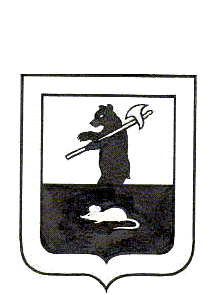 МУНИЦИПАЛЬНЫЙ СОВЕТ ГОРОДСКОГО ПОСЕЛЕНИЯ МЫШКИНРЕШЕНИЕОтчет о работе Главы и Администрациигородского поселения Мышкин за 2021 годПринято Муниципальным Советом городского поселения Мышкин31 мая 2022 годаРуководствуясь Федеральным законом от 06.10.2003 № 131- ФЗ «Об общих принципах организации местного самоуправления в Российской Федерации», Уставом городского поселения Мышкин Мышкинского муниципального района Ярославской области, заслушав отчет Главы и Администрации городского поселения Мышкин о результатах деятельности за 2021 год,Муниципальный Совет городского поселения Мышкин РЕШИЛ:1. Отчет о работе Главы и Администрации городского поселения Мышкин за 2021 год принять к сведению и признать работу удовлетворительной.		2. Настоящее решение разместить на официальном сайте городского поселения Мышкин в информационно – телекоммуникационной сети «Интернет» и опубликовать в газете «Волжские зори».       	3. Настоящее решение вступает в   силу с момента подписания. Глава городского                                        Председатель Муниципального поселения Мышкин                  	         Совета городского поселения Мышкин______________Е.В. Петров                               _______________Чистяков Л.А.31 мая 2022 года № 16